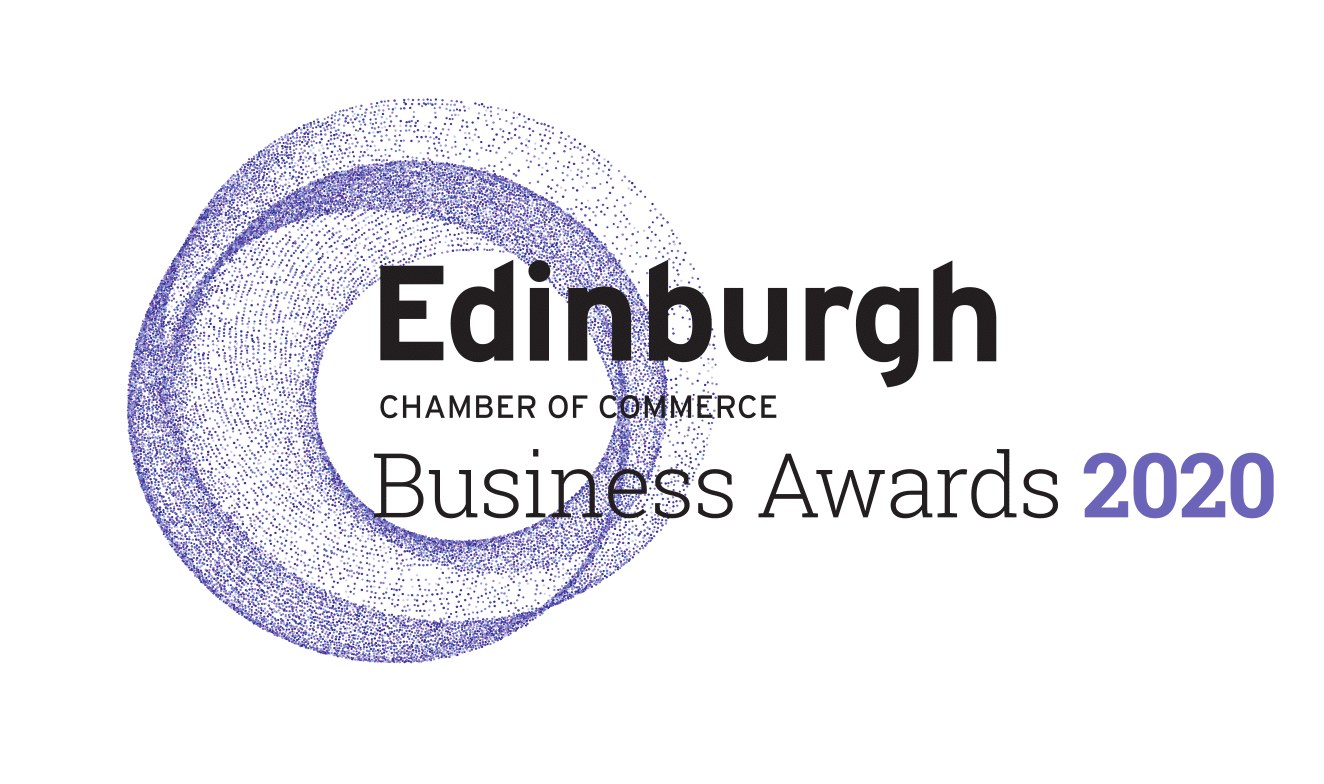 This document provides guidance on the categories for the Edinburgh Chamber of Commerce Business Awards 2020, detailing the criteria that the judges will be considering when shortlisting finalists and selecting category winners.  Any queries on these should be directed here.Microbusiness of the Year – sponsored by Business GatewayOpen to businesses with less than 10 staffMust demonstrate strong managerial and financial performance Commitment to growing and developing a dynamic workforceEvidence of innovation to differentiate product and servicesMid-Sized Business of the Year – Wright, Johnston & Mackenzie LLPOpen to businesses with between 10-100 Staff Must demonstrate strong managerial and financial performance Commitment to growing and developing a dynamic workforceEvidence of innovation to differentiate product and servicesLarge Business of the YearOpen to businesses with more than 100 Staff Must demonstrate strong managerial and financial performance Commitment to growing and developing a dynamic workforceEvidence of innovation to differentiate product and servicesResponsible Business – sponsored by City of Edinburgh CouncilCommitment to conducting business in a socially conscious mannerDedication to the wellbeing of the local communityEvidence of sustainable practice implemented through the business strategyInnovation in Business – sponsored by Forth PortsA high degree of creativity and dynamism in developing your businessDemonstrable innovative methods or approach to differentiate from competitors Evidence of improved commercial performance, customer satisfaction or operational efficiencyMarketing Campaign of the YearA campaign with clearly defined target market and objectives Successful execution of an innovative marketing campaignEvidence of campaign effectiveness in reaching desired objectives and return on investment  Director of the Year – sponsored by Royal Bank of ScotlandExceptional leadership skillsEvidence of the individuals impact on the business strategy, direction and performance Clearly defined vision for continual performance High Growth Business of the Year – sponsored by Edinburgh Airport Evidence of substantial growthImplementation of a strong development planClear strategies to continue high growth in to the futureExport Business of the Year Clearly defined strategy for international growthEvidence of expansion in to new international marketsDemonstrable commercial impact of internationalisation on their businessDeveloping the Young Workforce – sponsored by Developing the Young WorkforceEvidence of shaping and inspiring young people whilst in educationCommitment to recruitment and development of young peopleWider engagement with education providers to support Scotland’s youth employment strategyEmployer of the Year – sponsored by Edinburgh TramsClearly defined company values and examples of how employees are aligned with themImplementation of initiatives to benefit employees including health and wellbeing schemes and the benefit of these on employeesDemonstrable commitment to employee development and that creates a stimulating and supportive workplaceLifetime Achievementn/aYoung Leader of the Year – sponsored by Turcan ConnellOpen to individuals aged 35 or underEvidence of exceptional leadership skillsSignificant contribution to their organisationActs as a role model to othersInspiring Partnership A clearly defined partnership with a third sector organisation Evidence of a beneficial relationship to both the organisations and community beyond solely financial performance, with a clear plan to maintain a sustainable and mutually beneficial impact for both parties in the future. Evidence that the partnership has resulted in organisational change for both partners, embedding the partnership values into the company’s culture and operations. Circular Economy Innovation Award – sponsored by Circular Edinburgh A project or organisation that demonstrates innovation around implementing and demonstrating creative solutions around waste reduction or eliminationEmbedding Circular economy thinking to core business practices, sustainability and corporate responsibility with support by senior managementEvidence of the organisation consistently working towards a ‘zero waste’ policy across projects that encourage collaborations with partners, employees and the supply chainService Excellence Award – sponsored by StagecoachEvidence of a commitment to delivering the best experience and service for customersA clearly defined process in place to ensure service is deliveredEvidence of customer satisfaction surveys and/or customer endorsements 